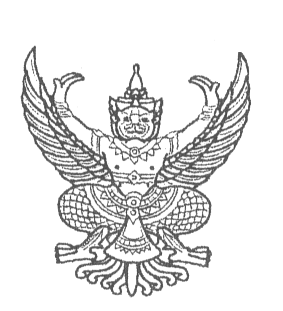 ที่ นศ ๗๒๖๐๑/ว 500  			              		องค์การบริหารส่วนตำบลกำแพงเซา								อำเภอเมืองนครศรีธรรมราช								จังหวัดนครศรีธรรมราช  ๘๐๒๘๐     17     กันยายน   2562  เรื่อง	ขอเชิญเข้าร่วมโครงการอบรมกฎหมายทั่วไปแก่พนักงานส่วนตำบล  พนักงานจ้าง  ผู้นำชุมชนและประชาชนทั่วไปเรียน	สิ่งที่ส่งมาด้วย  	กำหนดการอบรม						จำนวน    ๑      ฉบับ		ด้วยองค์การบริหารส่วนตำบลกำแพงเซาร่วมกับสำนักงานอัยการคุ้มครองสิทธิและช่วยเหลือทางกฎหมายและการบังคับคดีจังหวัดนครศรีธรรมราช จัดโครงการอบรมกฎหมายทั่วไปแก่พนักงานส่วนตำบล  พนักงานจ้าง  ผู้นำชุมชนและประชาชนทั่วไป  เพื่ออบรมให้ความรู้ความเข้าใจในหลักกฎหมายที่เกี่ยวข้องในชีวิตประจำวันและเพื่อให้เกิดความร่วมมือและการเรียนรู้ระหว่างองค์การบริหารส่วนตำบลกำแพงเซากับชุมในกระบวนการยุติธรรม		ในการนี้  องค์การบริหารส่วนตำบลกำแพงเซา จึงขอเชิญท่านเข้าร่วมโครงการอบรมกฎหมายทั่วไปแก่พนักงานส่วนตำบล  พนักงานจ้าง  ผู้นำชุมชนและประชาชนทั่วไป  ในวันที่  26  กันยายน  2562 ณ  องค์การบริหารส่วนตำบลกำแพงเซา  รายละเอียดปรากฎตามสิ่งที่ส่งมาพร้อมนี้จึงเรียนมาเพื่อโปรดพิจารณาและเข้าร่วมโครงการตาม วันและเวลา ที่กำหนด						 ขอแสดงความนับถือ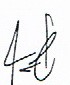 				                   (นางสาวไพเราะ  เอียดบัว)				         นายกองค์การบริหารส่วนตำบลกำแพงเซางานกฎหมายและคดีโทร ๐-๗๕๓๗-๗๕๘กำหนดการโครงการอบรมกฎหมายทั่วไปแก่พนักงานส่วนตำบล  พนักงานจ้าง  ผู้นำชุมชนและประชาชนทั่วไปวันที่    26   กันยายน  2562ณ  องค์การบริหารส่วนตำบลกำแพงเซา   อำเภอเมือง  จังหวัดนครศรีธรรมราช**********************วันที่   26    กันยายน  2562	เวลา	08.00 – 09.00 น		ลงทะเบียนผู้เข้าร่วมอบรมเวลา     09.00 – 09.15 น	กล่าวรายงานเปิดโครงการอบรมกฎหมายทั่วไปแก่พนักงานส่วนตำบล     พนักงานจ้าง  ผู้นำชุมชนและประชาชนทั่วไป โดย นายโสภณ  วุ่นแป้น นิติกร องค์การบริหารส่วนตำบลกำแพงเซา	พิธีเปิดโครงการอบรมกฎหมายทั่วไปแก่พนักงานส่วนตำบล     พนักงานจ้าง  ผู้นำชุมชนและประชาชนทั่วไป โดย นางสาวไพเราะ  เอียดบัว  นายกองค์การบริหารส่วนตำบลกำแพงเซาเวลา    09.30 – 10.30 น	บรรยายหัวข้อ “ หนี้และการค้ำประกัน” โดยสำนักงานอัยการคุ้มครองสิทธิและช่วยเหลือทางกฎหมายและการบังคับคดีจังหวัดนครศรีธรรมราชเวลา    10.30 – 10.45 น	พักรับประทานอาหารว่างและเครื่องดื่มเวลา    10.45 – 12.00 น	บรรยายหัวข้อ “กฎหมายว่าด้วยครอบครัว  มรดก” โดยสำนักงานอัยการคุ้มครองสิทธิและช่วยเหลือทางกฎหมายและการบังคับคดีจังหวัดนครศรีธรรมราชเวลา    12.00 – 13.00 น 	พักรับประทานอาหารกลางวันเวลา    13.00 – 14.00 น	บรรยายหัวข้อ “กฎหมายว่าด้วย ทรัพย์  แดนกรรมสิทธิ์  และทางจำเป็น”โดยสำนักงานอัยการคุ้มครองสิทธิและช่วยเหลือทางกฎหมายและการบังคับคดีจังหวัดนครศรีธรรมราชเวลา    14.00 – 14.15 น	พักรับประทานอาหารว่างและเครื่องดื่มเวลา    14.15 – 16.15 น	บรรยายหัวข้อ “ความผิดเกี่ยวกับ พ.ร.บ. จราจรทางบกฯ ความผิดเกี่ยวกับยาเสพติดให้โทษ”โดยสำนักงานอัยการคุ้มครองสิทธิและช่วยเหลือทางกฎหมายและการบังคับคดีจังหวัดนครศรีธรรมราชเวลา    16.15 – 16.30 น 	ตอบข้อซักถาม